РОЗПОРЯДЖЕННЯ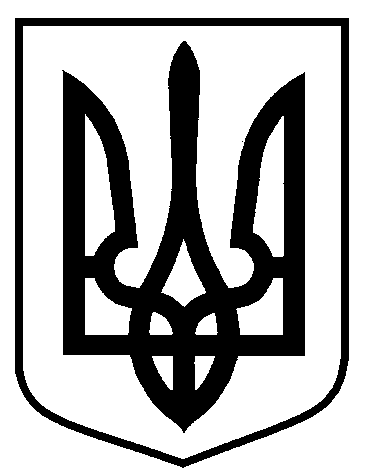 МІСЬКОГО ГОЛОВИм. СумиРОЗРАХУНОКвитрат на проведення чемпіонату міста з футзалу серед команд-аматорів(одинадцять тисяч сімсот тридцять сім грн. 65 коп.)Заступник начальника відділу у справах молоді та спорту					Г.Ф. Михальова Заступник начальника відділу у справах молоді та спорту	                   		       	    	Г.Ф. МихальоваЗаступник міського голови з питань діяльності виконавчих органів ради 						В.В. МотречкоНачальника відділу бухгалтерського обліку та звітності, головний бухгалтер 							О.А. КостенкоДиректор департаменту фінансів, економіки та інвестицій						С.А. ЛиповаНачальник відділу протокольної роботи та контролю							Л.В. МошаНачальник правового управління		                   						О.В. ЧайченкоКеруюча справами виконавчого комітету 							Ю.А. Павликвід    07.08.2020      №   227-Р Про проведення чемпіонату міста                     з футзалу серед команд-аматорів           На виконання рішення Сумської міської ради від 28 листопада           2018 року № 4150-МР «Програму розвитку фізичної культури і спорту Сумської міської об’єднаної територіальної громади на 2019 – 2021 роки» зі змінами (завдання 2 підпрограма 2), керуючись пунктом 20 частини четвертої статті 42 Закону України «Про місцеве самоврядування в Україні»:           На виконання рішення Сумської міської ради від 28 листопада           2018 року № 4150-МР «Програму розвитку фізичної культури і спорту Сумської міської об’єднаної територіальної громади на 2019 – 2021 роки» зі змінами (завдання 2 підпрограма 2), керуючись пунктом 20 частини четвертої статті 42 Закону України «Про місцеве самоврядування в Україні»:           На виконання рішення Сумської міської ради від 28 листопада           2018 року № 4150-МР «Програму розвитку фізичної культури і спорту Сумської міської об’єднаної територіальної громади на 2019 – 2021 роки» зі змінами (завдання 2 підпрограма 2), керуючись пунктом 20 частини четвертої статті 42 Закону України «Про місцеве самоврядування в Україні»:Відділу у справах молоді та спорту Сумської міської ради     (Обравіт Є.О.) провести у серпні 2020 року чемпіонат міста з футзалу серед команд-аматорів. Відділу у справах молоді та спорту Сумської міської ради     (Обравіт Є.О.) провести у серпні 2020 року чемпіонат міста з футзалу серед команд-аматорів. Відділу у справах молоді та спорту Сумської міської ради     (Обравіт Є.О.) провести у серпні 2020 року чемпіонат міста з футзалу серед команд-аматорів.           2. Департаменту фінансів, економіки та інвестицій Сумської міської ради (Липова С.А.) забезпечити фінансування в сумі 11737 (одинадцять  тисяч сімсот тридцять сім) грн. 65 коп. на проведення чемпіонату, передбачені в бюджеті ОТГ по КПКВК 0215012 «Проведення навчально-тренувальних зборів і змагань з неолімпійських видів спорту» (розрахунок додається).          2. Департаменту фінансів, економіки та інвестицій Сумської міської ради (Липова С.А.) забезпечити фінансування в сумі 11737 (одинадцять  тисяч сімсот тридцять сім) грн. 65 коп. на проведення чемпіонату, передбачені в бюджеті ОТГ по КПКВК 0215012 «Проведення навчально-тренувальних зборів і змагань з неолімпійських видів спорту» (розрахунок додається).          2. Департаменту фінансів, економіки та інвестицій Сумської міської ради (Липова С.А.) забезпечити фінансування в сумі 11737 (одинадцять  тисяч сімсот тридцять сім) грн. 65 коп. на проведення чемпіонату, передбачені в бюджеті ОТГ по КПКВК 0215012 «Проведення навчально-тренувальних зборів і змагань з неолімпійських видів спорту» (розрахунок додається).          3. Відділу бухгалтерського обліку та звітності Сумської міської ради (Костенко О.А.) здійснити розрахунки по відділу у справах молоді та спорту згідно з наданими документами.          3. Відділу бухгалтерського обліку та звітності Сумської міської ради (Костенко О.А.) здійснити розрахунки по відділу у справах молоді та спорту згідно з наданими документами.          3. Відділу бухгалтерського обліку та звітності Сумської міської ради (Костенко О.А.) здійснити розрахунки по відділу у справах молоді та спорту згідно з наданими документами.4. Контроль за виконанням даного розпорядження покласти на заступника міського голови з питань діяльності виконавчих органів ради Мотречко В.В.Міський голова                                                                         О.М. Лисенко4. Контроль за виконанням даного розпорядження покласти на заступника міського голови з питань діяльності виконавчих органів ради Мотречко В.В.Міський голова                                                                         О.М. Лисенко4. Контроль за виконанням даного розпорядження покласти на заступника міського голови з питань діяльності виконавчих органів ради Мотречко В.В.Міський голова                                                                         О.М. ЛисенкоМихальова 70-05-13Розіслати: Костенко О.А., Липовій С.А., Мотречко В.В., Михальова Г.Ф.Михальова 70-05-13Розіслати: Костенко О.А., Липовій С.А., Мотречко В.В., Михальова Г.Ф.Михальова 70-05-13Розіслати: Костенко О.А., Липовій С.А., Мотречко В.В., Михальова Г.Ф.Додаток  до розпорядження міського голови від   07.08.2020   № 227-РКЕКВ 2240 «Оплата послуг (крім комунальних)»: КЕКВ 2240 «Оплата послуг (крім комунальних)»: КЕКВ 2240 «Оплата послуг (крім комунальних)»: КЕКВ 2240 «Оплата послуг (крім комунальних)»: КЕКВ 2240 «Оплата послуг (крім комунальних)»: Оплата послуг з харчування на період проведення заходу: головний суддя, головний секретар              2 чол. х 7 дн. х 123,00 грн.==1722,00 грн.1722,00 грн.Судді 10 чол. х 6 дн. х 123,00 грн.==7380,00 грн.7380,00 грн.Усього:9102,00 грн.9102,00 грн.Послуги банку за отримання готівки==13,65 грн.13,65 грн.КЕКВ 2210 «Предмети, матеріали, обладнання та інвентар»Придбання грамот 54 шт. х 3,00 грн.==162,00 грн.162,00 грн.Придбання кубків для нагородження команд 3 шт.      (1 місце – 200,00 грн., 2 – 190,00; 3 – 180,00 грн.)==570,00 грн.570,00 грн.Придбання медалей 54 шт. х 35,00 грн.==1890,00 грн.1890,00 грн.Усього:2622,00 грн.2622,00 грн.Разом:Разом:Разом:11737,65 грн.11737,65 грн.